CURRICULAM VITAE 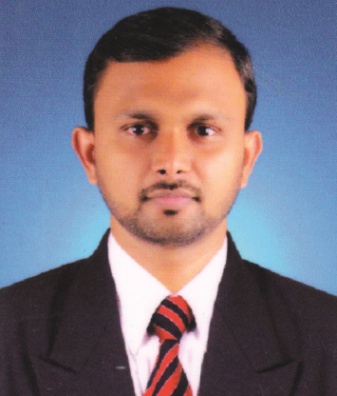 SARAFUDHEENPlace			: Dubai.Visa Status		: Visit visa Email			: sarafudheen.384900@2freemail.com CAREER OBJECTIVE  To work as a challenging professional in the field of management in a growth oriented organization that can take full advantage of my interpersonal skills.CORE SKILLS:Windows Application PackagesPROFESSIONAL EXPERIENCE:Department: Administration & Human Resource.JOB DESCRIPTION Act as liaisons among governing boards, medical staff and department heads.Recruit, hire and evaluate assistant administrators, nurses and doctorsPlan budgets and set rates for health servicesPlanning the marketing & branding activities.Handle hospital routine operations.Execute clinical administrative policies and initiate action to enhance patient care programs.Examine and resolve complaints received from staff, visitors, patients and physicians.Staff recruitment, selection and training.Responsible for creating database of potential customers and updating the same.To develop brochures, leaflets, banners, website and other visual media presentations whatever required for the marketing activities.Responsible for tie up with new insurance companies, renewal of existing contracts etc.MES MEDICAL College Hospital, Kerala, India. (17/06/2013 to 06/12/2014)Department: Public Relations & General Administration.JOB DESCRIPTION Planning publicity strategies and campaignsDealing with enquiries from the public, the press, and related organizations.Organizing promotional events such as press conferences, open days, exhibitions, tours and visits.Speaking publicly at interviews, press conferences and presentations.Analyzing media coverageASTER MIMS HOSPITAL, Kottakkal, Kerala, India. (01/02/2012 to 13/06/2013)Department : Business Development and General Administration.JOB DESCRIPTIONOverseeing and developing marketing campaigns and Promotional activities.Maintaining websites and looking at data analysis.Organising events and product exhibitions.Coordinating internal marketing and Managing campaigns on social media.EDUCATION & TRAINING:MBA SPECIALIZATION Human ResourceMarketing OTHER DETAILS:Date of Birth		:	30\05\1988Marital Status		:	Married Languages known	:	English, Hindi, Malayalam, Tamil.DECLARATION:I hereby declare that the above-mentioned details are true to the best of my belief and knowledge.Sarafudheen MBA Sri Venkateswara college of computer applications and Management, Coimbatore.Anna University of Technology, Coimbatore.74%Bsc.BiochemistryMarkaz arts and science college, Karthala, Kerala.Calicut University68%